Supplementary MaterialNitrogen and phosphorus co-doped porous carbon for high-performance supercapacitorsJiaming Zhou1, Shewen Ye1, Qinqin Zeng1, Hui Yang1, Jiahao Chen1, Ziting Guo1, Honghui Jiang1,*, Karthikeyan Rajan1,*1School of Materials Science and Engineering, Jiangxi University of Science and Technology, Ganzhou, China* Correspondence: 
Corresponding Author
jhonghui@163.com; karthikeyan148@gmail.comElectrochemical measurementsFor the three-electrode system, the specific capacitance of GCD was calculated according to the following equation (1):For the two-electrode system, the specific capacitance of GCD was calculated according to the following equation (2):Where I (A) is the discharge current, m (g) is the mass of the active materials in a single electrode and V (V) is potential window. The energy density (E, Wh/kg) and power density (P, W/kg) was calculated according to the following equations:Where Cs (F/g) is the specific capacitance of a two electrode device, V (V) is potential window and t is the discharge time (s).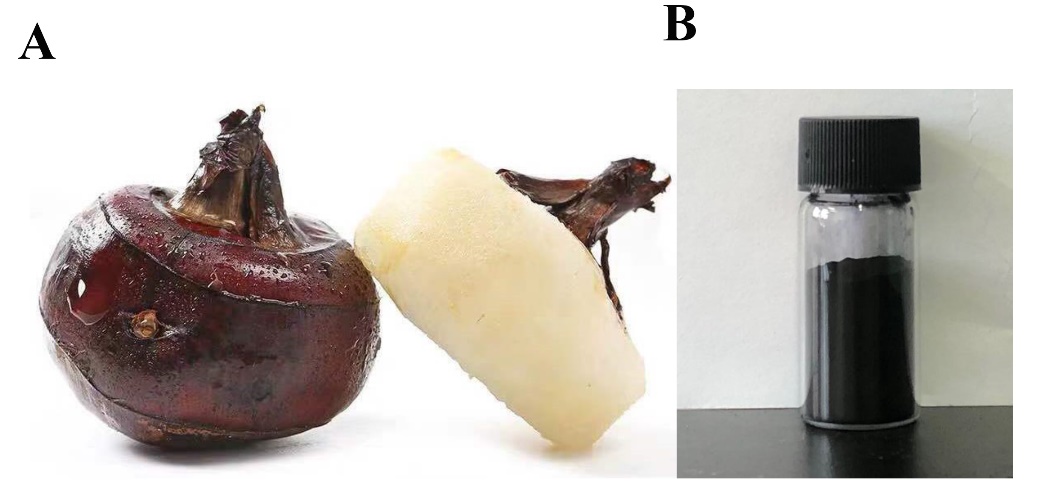 FIGURE. S1 optical images of ED before (A) and after (B) carbonizationFIGURE. S2 (A, B) SEM images of NPC-1. (C,D) SEM images of NPC-2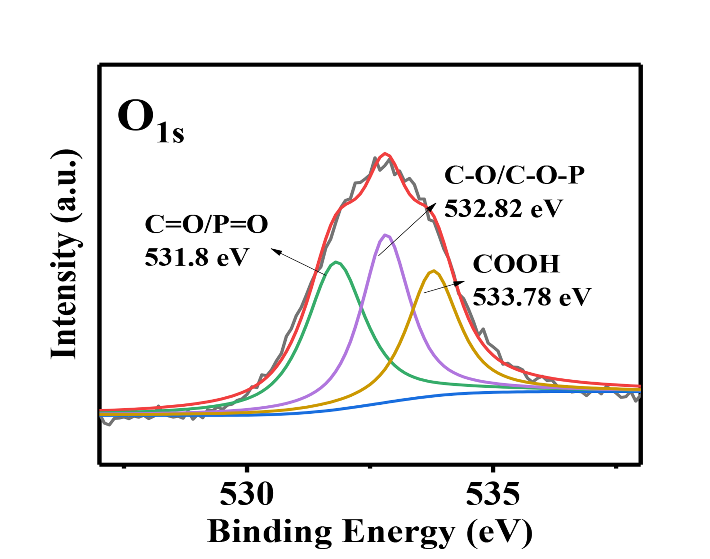 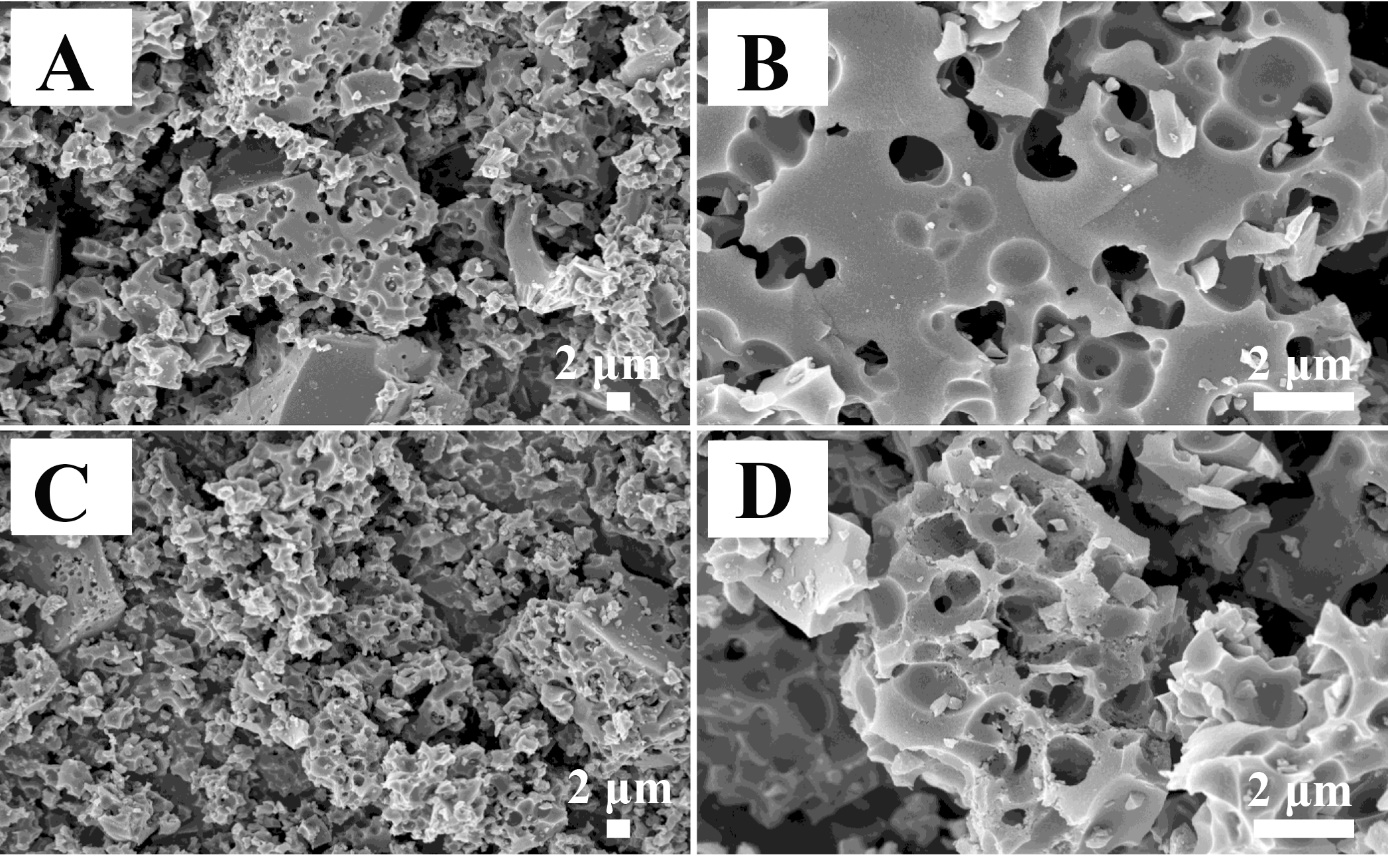 FIGURE. S3 O1s XPS spectra for NPC-3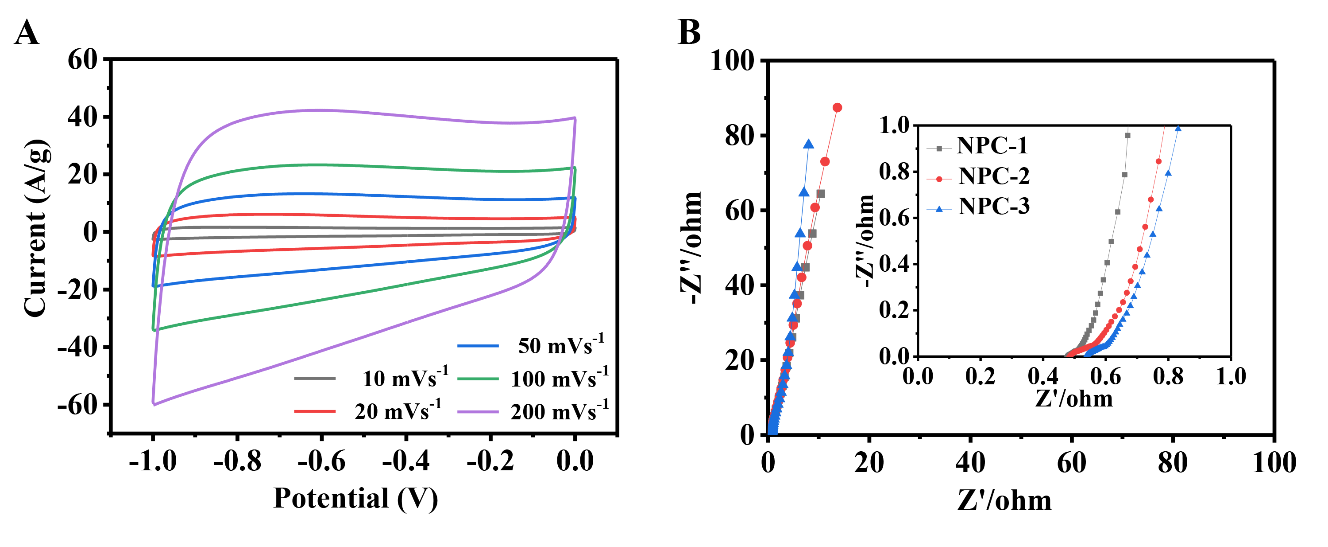 FIGURE. S4 (A) CV curves of NPC-3 at different scanning rates; (B) Nyquist plot of NPCsTable.S1.  different types of N in PCs according to the XPS resultsTable.S2.  Comparison of BET, relative atomic concentrations of the N and P and electrochemical performance of carbon materials derived from biomass precursorsReferencesCao, H., Chen, Z., Chen, Q., Yang, C., Hou, L., Rehan, M., et al. (2016). A shiitake-derived nitrogen/oxygen/phosphorus co-doped carbon framework with hierarchical tri-modal porosity for high-performance electrochemical capacitors. RSC Advances 6(85), 81527-81533. doi: 10.1039/c6ra13689c.Lei, S., Chen, L., Zhou, W., Deng, P., Liu, Y., Fei, L., et al. (2018). Tetra-heteroatom self-doped carbon nanosheets derived from silkworm excrement for high-performance supercapacitors. J. Power Sources 379, 74-83. doi: 10.1016/j.jpowsour.2018.01.032.Nirosha, B., Selvakumar, R., Jeyanthi, J., and Vairam, S. (2020). Elaeocarpus tectorius derived phosphorus-doped carbon as an electrode material for an asymmetric supercapacitor. New J. Chem. 44(1), 181-193. doi: 10.1039/c9nj04813h.Qu, J., Geng, C., Lv, S., Shao, G., Ma, S., and Wu, M. (2015). Nitrogen, oxygen and phosphorus decorated porous carbons derived from shrimp shells for supercapacitors. Electrochim. Acta 176, 982-988. doi: 10.1016/j.electacta.2015.07.094.Wang, J., Shen, L., Xu, Y., Dou, H., and Zhang, X. (2015). Lamellar-structured biomass-derived phosphorus- and nitrogen-co-doped porous carbon for high-performance supercapacitors. New J. Chem. 39(12), 9497-9503. doi: 10.1039/c5nj02080h.Wang, Y., Zhang, M., Dai, Y., Wang, H.-Q., Zhang, H., Wang, Q., et al. (2019). Nitrogen and phosphorus co-doped silkworm-cocoon-based self-activated porous carbon for high performance supercapacitors. J. Power Sources 438. doi: 10.1016/j.jpowsour.2019.227045.SamplesPyridine-N (%)Quaternary-N(%)Pyrrolic-N(%)NPC-136.532.131.3NPC-232.924.742.4NPC-337.217.445.4Biomass precursorS BET(m2 g−1)N content(at%)P content(at%)Cs(F g−1)MeasurementconditionRefFish scale1134.205.7432.13326 M KOH1 A/g(Wang et al., 2015)Elaeocarpus tectorius shell860.0008.102011 M H2SO41 A/g(Nirosha et al., 2020)Silkworm Cocoon1247.603.561.633171 M H2SO41 A/g(Wang et al., 2019)Shrimp shell725.603.341.772066 M KOH0.1 A/g(Qu et al., 2015)Shiitake2335.001.101.602836 M KOH0.5 A/g(Cao et al., 2016)Silkworm excrement2258.002.150.264016 M KOH0.5 A/g(Lei et al., 2018)Eleocharis dulcis2454.000.950.183406 M KOH1 A/gThis work